Publicado en Madrid el 04/12/2023 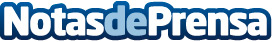 iCommunity, lleva la tecnología blockchain al Ayuntamiento de MadridiCommunity, la plataforma líder de tecnología blockchain as a service, forja una colaboración estratégica pionera con el Ayuntamiento de Madrid para transformar procesos documentales mediante blockchain. Y su token de utilidad ICOM será protagonista agilizando los procesos técnicos del caso de uso desarrolladoDatos de contacto:Mario García PradosiCommunity Labs +34652145805Nota de prensa publicada en: https://www.notasdeprensa.es/icommunity-lleva-la-tecnologia-blockchain-al Categorias: Internacional Nacional Finanzas Madrid Emprendedores Software Criptomonedas-Blockchain Innovación Tecnológica Actualidad Empresarial http://www.notasdeprensa.es